Памятки действий в чрезвычайных ситуациях Памятка «Возможные места установки взрывных устройств»
Размер файла: 493 КБ 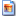  Памятка «Действия при угрозе террористического акта»
Размер файла: 477 КБ Памятка «Обязанности должностных лиц при угрозе террористического акта»
Размер файла: 481 КБ Памятка «Поведение пострадавших при терракте»
Размер файла: 507 КБ Памятка «Признаки наличия взрывных устройств»
Размер файла: 454 КБ Памятка «Уровни террористической угрозы»
Размер файла: 72 КБ Памятка «Что делать при обнаружении взрывных устройств»
Размер файла: 448 КБ